Agent:                          Proposed Effective Date:               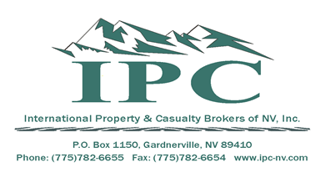 Applicant’s Name (Including DBA):                                                                      Contact Person:                                                             Phone#:               Mailing Address:                                                                                    City:                                                 State:              Zip:             Website:                                                                                            1. Applicant is:         Independent or   a Franchisee     Franchise Name:                                     2. Applicant is:   Individual            Partnership         Corporation        LLC         Other:                     3. Years’ operating in your current business name:            4. Number of years your business has done deliveries:      5. Have you owned a similar business or had any change in ownership, management or name of your current business during the past 5 years?   Yes    No   If yes, please explain:                                              6. Is your business a subsidiary of another entity or does your business have any subsidiaries?    Yes    No If yes, provide details:                                                                        7. Total number of locations:                             8. Total number of locations with delivery:      9. Do you want coverage for non-delivery locations?    Yes	  No10. What are the operations for non-delivery locations?                                                      11. List complete addresses for all stores to be scheduled on the policy or attach Acord Application: Excess Auto Liability (Available only if you have underlying non-owned and hired auto coverage with a different A rated carrier. $2,000,000 maximum available).            Do you want excess coverage for Owned autos?      Yes	    No          If so, how many autos do you own?                   Name of the primary insurance company:                                                                        Limit of Liability afforded on the primary policy $                               What excess limit would you like? $        4. What is the minimum age of drivers delivering food?                          5. Do all of your drivers have at least two years driving experience?      6. Do you advertise a guaranteed delivery time frame?        Yes     No     If so, how fast?        minutes          A. What are the consequences if it is not met?                                                                   B. Provide a copy of the advertisement.7. Do you forbid drivers to be accompanied by passengers other than your employees?     Yes     No  8. Do you charge extra for deliveries?      Yes     No     If so, how much do you charge?  $     9. Are all autos driven inspected regularly to meet the state’s safety requirements?           Yes     No10. Do you have a Driver Safety Program?   Yes     No     If yes, please provide a copy.11. Are you a food courier (deliver food of other restaurants)?                                             Yes     No           If yes, answer the following:          A. What are your gross food sales? (The amount your customer pays)	$                     B. What percentage of food sales do you retain?                                   	       %          C. What is your delivery fee?                                                                	$                      D How many deliveries are made per week?                                         	                 E. How many drivers are contracted and employed?                             	       A.GENERALB.B.COVERAGES REQUESTEDCOVERAGES REQUESTEDHired and Non-Owned Liability Limits:Hired and Non-Owned Liability Limits: $100,000  $300,000 $500,000  $1,000,000  $1,500,000 $2,000,000  C.C.OPERATIONSOPERATIONSOPERATIONSOPERATIONSOPERATIONSOPERATIONSOPERATIONSOPERATIONSOPERATIONSOPERATIONSOPERATIONSOPERATIONSOPERATIONSOPERATIONSOPERATIONSOPERATIONSOPERATIONS1.1.Product Delivered:   Pizza   Product Delivered:   Pizza   Product Delivered:   Pizza    Asian Food Asian FoodSubs/SandwichesSubs/SandwichesSubs/SandwichesSubs/SandwichesSubs/SandwichesSubs/SandwichesFood Courier:Food Courier: Other: Other: Other:2.2.Number of Drivers (Employed and Contracted) Number of Drivers (Employed and Contracted) Number of Drivers (Employed and Contracted) Number of Drivers (Employed and Contracted) Number of Drivers (Employed and Contracted) Number of Drivers (Employed and Contracted) Number of Drivers (Employed and Contracted) 3.Operations HistoryDatesDatesTotal Annual ReceiptsTotal Annual ReceiptsTotal Annual ReceiptsTotal Annual ReceiptsTotal Annual ReceiptsTotal Annual ReceiptsTotal Annual Receipts From Food DeliveriesTotal Annual Receipts From Food DeliveriesTotal Annual Receipts From Food DeliveriesTotal Annual Receipts From Food DeliveriesTotal Number Of Deliveries AnnuallyTotal Number Of Deliveries AnnuallyTotal Number Of Deliveries AnnuallyProjected This YearMost Recent YearD.PRIOR AUTO INSURANCE CARRIERS AND LOSS EXPERIENCE (Add additional sheet(s) if necessary.)PRIOR AUTO INSURANCE CARRIERS AND LOSS EXPERIENCE (Add additional sheet(s) if necessary.)PRIOR AUTO INSURANCE CARRIERS AND LOSS EXPERIENCE (Add additional sheet(s) if necessary.)PRIOR AUTO INSURANCE CARRIERS AND LOSS EXPERIENCE (Add additional sheet(s) if necessary.)PRIOR AUTO INSURANCE CARRIERS AND LOSS EXPERIENCE (Add additional sheet(s) if necessary.)PRIOR AUTO INSURANCE CARRIERS AND LOSS EXPERIENCE (Add additional sheet(s) if necessary.)PRIOR AUTO INSURANCE CARRIERS AND LOSS EXPERIENCE (Add additional sheet(s) if necessary.)Policy DatesPolicy DatesInsurance CarrierPolicy #Premium*Total Auto Liability Claims*Total Auto Liability ClaimsCancelled or Non-Renewed? (Reason)$     #  $     $     #  $     $     #  $     $     #  $     $     #  $     *5 Years of loss runs are required, please attach. Please also describe any loss over $25,000:*5 Years of loss runs are required, please attach. Please also describe any loss over $25,000:*5 Years of loss runs are required, please attach. Please also describe any loss over $25,000:*5 Years of loss runs are required, please attach. Please also describe any loss over $25,000:*5 Years of loss runs are required, please attach. Please also describe any loss over $25,000:*5 Years of loss runs are required, please attach. Please also describe any loss over $25,000:*5 Years of loss runs are required, please attach. Please also describe any loss over $25,000:*5 Years of loss runs are required, please attach. Please also describe any loss over $25,000:E.AGREEMENTS AND SIGNATURESAPPLICANT:  I BELIEVE THE STATEMENTS IN THIS APPLICATION ARE TRUE AND CORRECT.  I UNDERSTAND THAT THE INSURER WILL RELY ON THESE STATEMENTS IF A POLICY IS ISSUED.  THIS APPLICATION ALONE DOES NOT BIND COVERAGE.APPLICANT:  I BELIEVE THE STATEMENTS IN THIS APPLICATION ARE TRUE AND CORRECT.  I UNDERSTAND THAT THE INSURER WILL RELY ON THESE STATEMENTS IF A POLICY IS ISSUED.  THIS APPLICATION ALONE DOES NOT BIND COVERAGE.FRAUD WARNING:  ANY PERSON WHO KNOWINGLY AND WITH INTENT TO DEFRAUD ANY INSURANCE COMPANY OR OTHER PERSON FILES AN APPLICATION FOR INSURANCE OR STATEMENT OF CLAIM CONTAINING ANY MATERIALLY FALSE INFORMATION OR CONCEALS, FOR THE PURPOSE OF MISLEADING, INFORMATION CONCERNING ANY FACT MATERIAL THERETO IS GUILTY OF INSURANCE FRAUD.  THIS IS A CRIME AND SUBJECTS SUCH PERSON TO CRIMINAL AND CIVIL PENALTIES.(FOR NEW YORK INSUREDS:  AN ACT OF INSURANCE FRAUD SHALL BE SUBJECT TO A CIVIL PENALTY NOT TO EXCEED $5,000 AND THE STATED VALUE OF THE CLAIM FOR EACH SUCH VIOLATION.)FRAUD WARNING:  ANY PERSON WHO KNOWINGLY AND WITH INTENT TO DEFRAUD ANY INSURANCE COMPANY OR OTHER PERSON FILES AN APPLICATION FOR INSURANCE OR STATEMENT OF CLAIM CONTAINING ANY MATERIALLY FALSE INFORMATION OR CONCEALS, FOR THE PURPOSE OF MISLEADING, INFORMATION CONCERNING ANY FACT MATERIAL THERETO IS GUILTY OF INSURANCE FRAUD.  THIS IS A CRIME AND SUBJECTS SUCH PERSON TO CRIMINAL AND CIVIL PENALTIES.(FOR NEW YORK INSUREDS:  AN ACT OF INSURANCE FRAUD SHALL BE SUBJECT TO A CIVIL PENALTY NOT TO EXCEED $5,000 AND THE STATED VALUE OF THE CLAIM FOR EACH SUCH VIOLATION.)F.SPECIAL COVERAGE RESTRICTIONI have read the endorsement called WARRANTY OF RECORDS, RECORD KEEPING AND DRIVER REQUIREMENTS and agree to its terms as a condition of the policy being issued by the company.  I understand that coverage for a claim may be denied if we do not adhere to any of the terms of the WARRANTY OF RECORDS, RECORD KEEPING AND DRIVER REQUIREMENTS endorsement. Refer to Endorsement CA-IPC101 (05/19).I have read the endorsement called WARRANTY OF RECORDS, RECORD KEEPING AND DRIVER REQUIREMENTS and agree to its terms as a condition of the policy being issued by the company.  I understand that coverage for a claim may be denied if we do not adhere to any of the terms of the WARRANTY OF RECORDS, RECORD KEEPING AND DRIVER REQUIREMENTS endorsement. Refer to Endorsement CA-IPC101 (05/19).Applicant's SignatureApplicant's SignatureProducer’s SignatureProducer’s SignatureDateDate